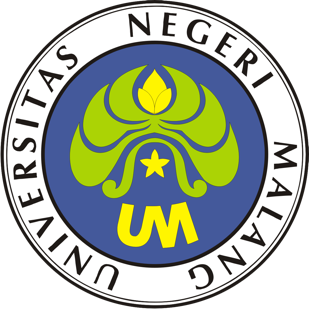 PROSEDUR OPERASIONAL BAKUPENGELOLAAN DANA SEMESTER PENDEKPASCASARJANAUNIVERSITAS NEGERI MALANG2019PROSEDUR OPERASIONAL BAKU PENYUSUNANPENGELOLAAN DANA SEMESTER PENDEKPASCASARJANAUNIVERSITAS NEGERI MALANGPROSEDUR OPERASI BAKU PENGELOLAAN DANA SEMESTER PENDEKDasar KegiatanUndang-Undang Republik Indonesia Nomor 17 Tahun 2003 Tentang Keuangan Negara (Lembaran Negara Republik Indonesia Tahun 2003 Nomor 47, Tambahan Lembaran Negara Republik Indonesia Nomor 4286).Undang-Undang Republik Indonesia Nomor 20 Tahun 2003 Tentang Sistem Pendidikan Nasional (Lembaran Negara Republik Indonesia Tahun 2003 Nomor 78, Tambahan Lembaran Negara Republik Indonesia Nomor 4301).Undang-Undang Republik Indonesia Nomor 1 Tahun 2004 Tentang Perbendaharaan Negara (Lembaran Negara Republik Indonesia Tahun 2004 Nomor 5, Tambahan Lembaran Negara Republik Indonesia Nomor 4355).Undang-Undang Republik Indonesia Nomor 12 Tahun 2012 Tentang Pendidikan Tinggi (Lembaran Negara Republik Indonesia Tahun 2012 Nomor 158, Tambahan Lembaran Negara Republik Indonesia Nomor 5336).Peraturan Pemerintah Republik Indonesia Nomor 23 Tahun 2005 Tentang Pengelolaan Keuangan Badan Layanan Umum (Lembaran Negara Republik Indonesia Tahun 2005 Nomor 48, Tambahan Lembaran Negara Republik Indonesia Nomor 4502).Peraturan Menteri Pendidikan Nasional Republik Indonesia Nomor 53 Tahun 2008 Tentang Pedoman Penyusunan Standar Pelayanan Minimum Bagi Perguruan Tinggi Negeri Yang Menerapkan Pengelolaan Keuangan Badan Layanan Umum.Peraturan Menteri Pendidikan Dan Kebudayaan Republik Indonesia Nomor 30 Tahun 2012 Tentang Organisasi dan Tata Kerja Universitas Negeri Malang (Berita Negara Republik Indonesia Tahun 2012 Nomor 493).Peraturan Menteri Pendidikan Dan Kebudayaan Republik Indonesia Nomor 71 Tahun 2012 Tentang Statuta Universitas Negeri Malang (Berita Negara Republik Indonesia Tahun 2012 Nomor 1136).Peraturan Menteri Keuangan Republik Indonesia Nomor 190/PMK.05/2012 Tentang Tata Cara Pembayaran dalam Rangka Pelaksanaan Anggaran Pendapatan dan Belanja Negara (Berita Negara Republik Indonesia Tahun 2012 Nomor 1191).Keputusan Menteri Keuangan Republik Indonesia Nomor 115/KMK.06/2001 Tentang Tata Cara Penggunaan PNBP Pada Perguruan Tinggi Negeri (PTN).Keputusan Menteri Keuangan Republik Indonesia Nomor 297/KMK.05/2008 Tentang Penetapan Universitas Negeri Malang Pada Departemen Pendidikan Nasional Sebagai Instansi Pemerintah yang Menerapkan Pengelolaan Keuangan Badan Layanan Umum.TujuanMenghimpun dana semester pendek aga bisa disetor secara kolektif ke Rekening Rektor UM.Agar dana semester pendek yang diperoleh sesuai dengan perhitungan penerimaan sks di subbag akademikAgar dana semester pendek dapat dipertanggungjabkan secara benar dan akuntabel.Kegiatan Yang DilakukanAlur Kerja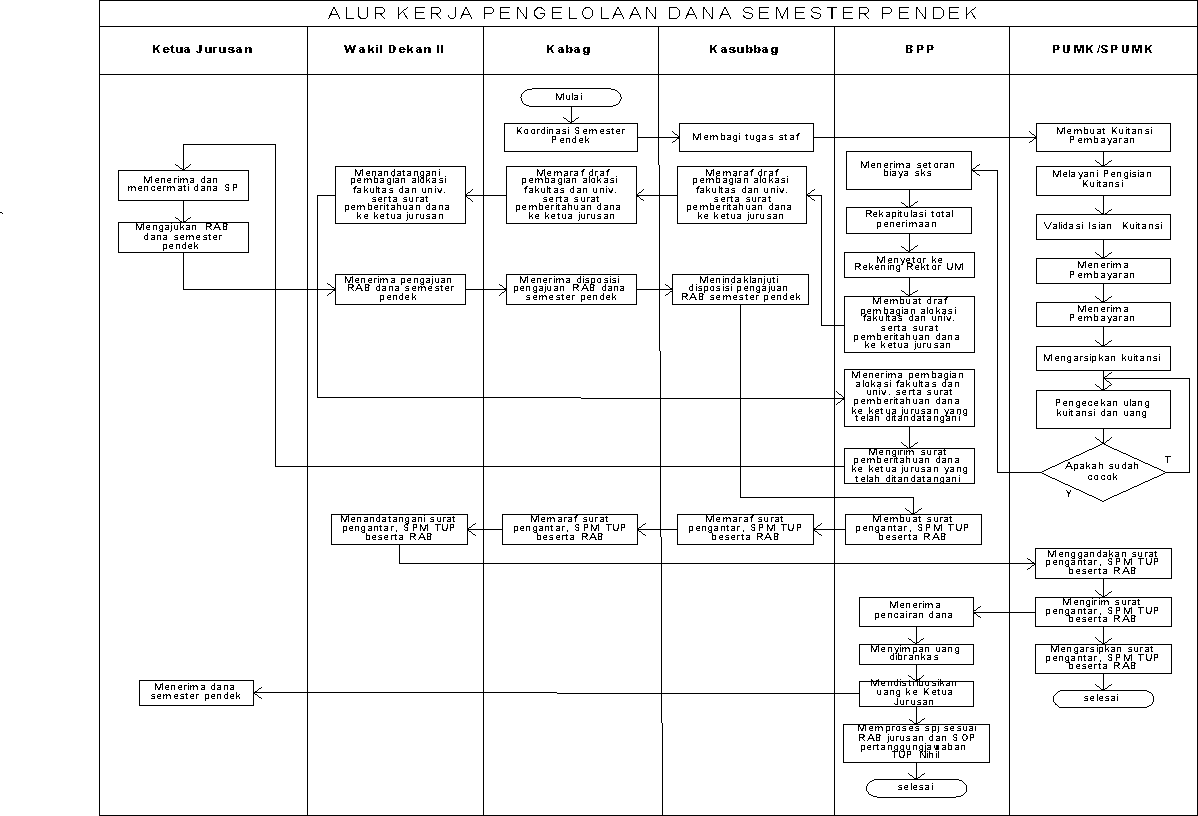 KODE DOKUMENUPM-PPS . A5. 0002REVISI1TANGGAL1 DESEMBER 2018Diajukan oleh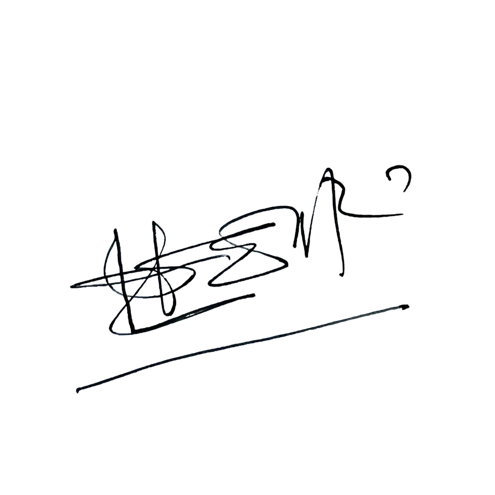 WAKIL DIREKTUR 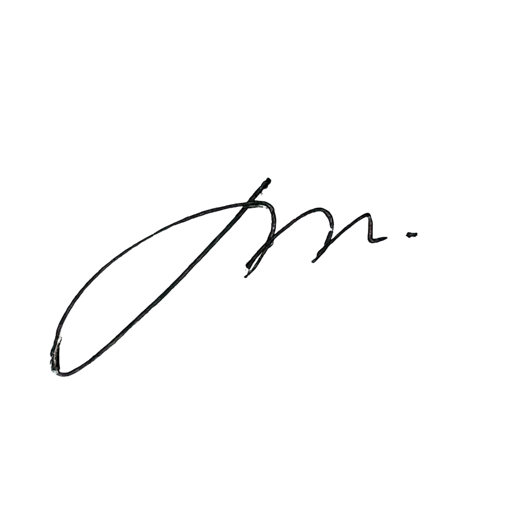 Prof. Dr. Nurul Murtadho, M.Pd NIP 196007171986011001Dikendalikan olehUnit Penjamin MutuProf. Dr. Parno, M.Si NIP  196501181990011001Disetujui oleh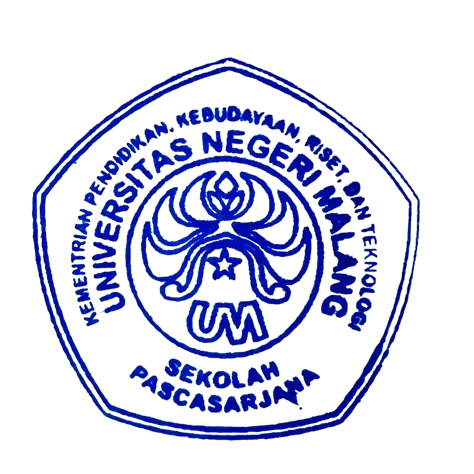 DIREKTUR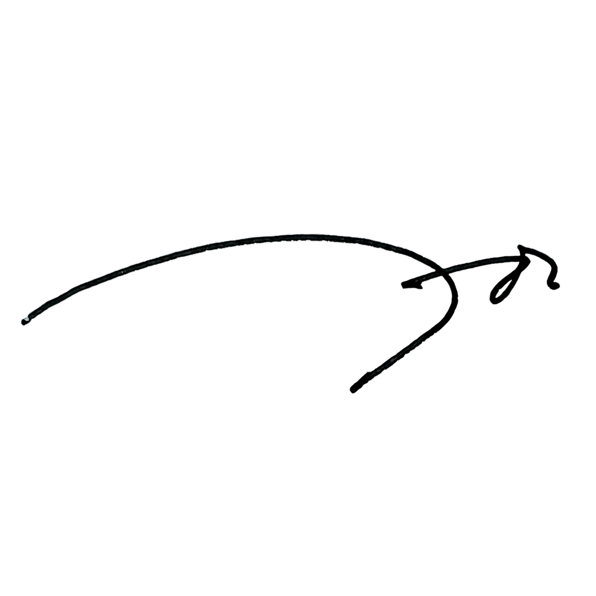 Prof. Dr. Ery Tri Djatmika Rudijanto W.W, MA, M.Si.NIP. 196106111986011001NoktivitasPelaksanaPelaksanaWaktuOutputNoktivitasWaktuOutput1.Melakukan koordinasi tentang jadwal pelaksanaan pendaftaran mata kuliah semester pendekKabag1 jamKoordinasi pelaksanaan semester pendeksudah dilakukan2.Membagi tugas staf dalam melayani pembayaran semester pendekKasubbag30menitJuknis semester pendek telahdiketahui staf3.Membuat kuitansi rangkap 3 dari kertas NCR sebagai bukti penerimaan pembayaran biaya sks Semester Pendek. Lembar 1 untuk Mahasiswa, Lembar 2 untuk Kasir, dan Lembar 3 untuk SubbagAkademikPUMK/ SPUMK5 hariKuitansi pembayaran SP sudah dibuat4.Mahasiswa mengambil kuitansi pembayaran untuk diisi identitas, kelas reguler/mandiri, sandi dan nama mata kuliah yang ditempuh serta jumlah sks mata kuliah yangbersangkutanPUMK/ SPUMK30menitKuitansi pembayaran SP sudah tersedia dan siap diisikan5.Mengecek isian kuitansi pembayaran terutama pada kelas reguler/mandiri dan jumlah sks mata kuliah yang bersangkutan. Biaya sks kelas kerja sama dianggap sama dengan biayasks kelas mandiriPUMK/ SPUMK5 menitKuitansi pembayaran yang telah diisi tellah divalidasi6.Menerima pembayaran biaya sks Semester Pendek dari mahasiswa. Kuitansi Lembar 1 dan Lembar 3 diberikan ke mahasiswa, sedangkan Lembar 2 sebagai bukti untuk melakukan pembukuan sebagaipenerimaanPUMK/ SPUMK10menitBiaya sks semester pendek sidah diterima7.Melakukan penjumlahan dan pengecekan ulang terhadap kuitansi pembayaran dengan jumlah penerimaan pada buku. Jika adaselisih dilakukan pengecekan ulangPUMK/ SPUMK1 jamJumlah biaya sks semester pendek sudah cocok8.Menyerahkan uang biaya sks semester pendek ke BPPPUMK/ SPUMK1 jamBiaya sks semester pendek sudah disetor keBPP9.BPP menerima uang dan melakukan rekapitulasi penerimaan total biaya sks semua jurusanBPP3 jamBiaya sks semester pendek sudah diterimaBPP10.Menyetor semua penerimaan dari biaya sks semester pendek ke rekening Rektor UMBPP3 jamBiaya sks semester pendek sudah d isetor ke Rekening RektorUM11.Membuat dan menyampaikan draf alokasi pembagian dana fakultas danuniversitas, serta suratBPP3 jamDraf alokasi pembagian danafakultas danpemberitahuan ke para ketua jurusan tentang pembagian alokasi dana semester pendek dan RAB semester pendek sesuai peraturan yangberlaku kepada pimpinanuniversitas sudah dibuat12.Mengecek dan memaraf alokasi pembagian dana fakultas dan universitas, serta surat pemberitahuan ke para ketua jurusan tentang pembagian alokasi danasemester pendek dan RAB semester pendekKasubbagKabag1 jamDraf alokasi pembagian dana fakultas dan universitas sudah dicek13.Menandatangani alokasi pembagian dana fakultas dan universitas serta surat pemberitahuan ke para ketua jurusan tentang pembagian alokasidana semester pendek dan RAB semester pendekWakil Dekan II30menitAlokasi pembagian dana fakultas dan universitas sudah ditandatangani14.Mengirim surat pemberitahuan ke para ketua jurusan tentang pembagian alokasi dana semester pendek dan RAB semester pendekBPP30menitSurat pemberitahuan dana SP sudah dikirim ke semuajurusan15.Mengajukan RAB dana semester pendekKetua Jurusan1 hariDana SP sudah diajukan jurusan16.Menerima pengajuan dana semester pendek dari jurusan dan mendisposisi ke Kabag Tata Usahauntuk ditindaklanjutiWakil Dekan II3 jamPengajuan dana SP dari jurusan diterima17.Menerima disposisi dari Wakil Dekan II tentang pengajuan dana semester pendek dari jurusanKasubbagKabag30menitDisposisi pengajuan dana SP dari jurusan telahditindaklanjuti18.Membuat surat pengantar, SPM TUP beserta RAB semester pendek keRektor untuk ditandatangani Wakil Dekan IIBPP1 jamSurat pengantar, SPM TUP sudah ditandatangani19.Memaraf SPM TUP beserta RAB semester pendekKasubbagKabag30menitSurat pengantarpengajuan SPM TUP sudah diparaf20.Menandatangani surat pengantar dan mengajukan SPM TUP beserta RAB semester pendekWakil Dekan II30menitSurat pengantar pengajuan SPM TUP sudahditandatangani21.Menggandakan surat pengantar dan mengajukan SPM TUP beserta RABsemester pendekPUMK/ SPUMK30menitSPM TUP SPsudah digandakan22.Mengirim SPM TUP Semester Pendek alokasi fakultas ke Wakil Rektor II, ditembusi Rektor, Kabag Keuangan, Kasubag Akuntasi danPelaporan, serta Bendahara PengeluaranPUMK/ SPUMK30menitSPM TUP SPsudah terkirim23.Mengarsipkan SPM TU-P/LS semester pendekPUMK/ SPUMK15menitSPM TUP SPsudah diarsipkan24.Menerima pencairan dana semester pendekBPP1 jamDana SP sudah diterima25.Menyimpan uang dibrankasBPP15menitDana SP siap didistribusikan26.Mendistribusikan uang semesterpendek ke jurusan sesuai alokasi pembagian dana semester pendekBPP3 hariDana SP sudah didistribusikan27.Ketua jurusan menerima dana semester pendekKetua Jurusan3 hariDana SP telah diterima jurusan28.Memproses spj semester pendeksesuai dengan SOP pertanggungjawaban dana TUP NiihilBPP2mingg uSpj semester pendek rampung